                                                                                                                 Приложение 2Тестовое задание региональной Всероссийской олимпиадыИТ в профессиональной деятельностиКакое из изображений соответствует логотипу программы КОМПАС 3D?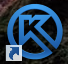 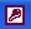 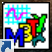 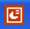 2. В ЭВМ  арифметические операции выполняются в: 1. дополнительных машинных кодах;2. восьмеричной системе счисления;3. десятичной системе счисления;4. шестнадцатеричная.3. Устройство вывода информации:1. мышь;2. клавиатура;3. принтер;4. флешка.4. Для форматирования текстовых объектов используется панель инструментов:1. стили;2. буфер обмена;3. абзац; 4. параметры страницы.5. Группа компьютеров, соединенных друг с другом каналом связи:1. физиология;2. сеть;3. топология;4. стратегия.6. Корзина - программа, предназначенная для…хранения файлов;Для навигации по файловой структуре;управление ресурсами ПК при создании документов;для удаления файлов.7. Символ  определяет: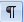 начало строки;конец строки;вставку символа;удаление после знака.8. Клавиша PageUp позволяет:перемещаться в конец строки;перемещать курсор на экранную страницу вверх;перемещаться в конец документа;перемещаться в начало документа.9. К механизму автоматизации в Excel относятсяссылки на ячейки;формулы;числа;ярлык.10. Глобальная компьютерная сеть - это:информационная система с гиперсвязями;множество компьютеров, связанных каналами передачи информации и находящихся в пределах одного помещения, здания;система обмена информацией на определенную тему;совокупность локальных сетей и компьютеров, расположенных на больших расстояниях и соединенные в единую систему. Оборудование, материалы, инструменты1. Способ получения шаровидной формы графита в высокопрочном чугуне:модифицирование; введение серы;введения кремния;отжиг белого чугуна.2. К какой группе металлов принадлежат железо  и его сплавы:к черным;к тугоплавким;к металлам с высокой удельной прочностью;к диамагнетикам.3. Твердость металлов измеряется на:прессе Бринелля;кривошипном молоте;маятниковом копре;устройстве Нартова.4.Быстрорежущая сталь была изобретена:Тиме в России;Кованном в Советском Союзе;Клапштоком в Германии;Тейлором в США.5.Наиболее красностойким инструментальным материалом является:алмаз;быстрорежущая сталь;твердый сплав;минералокерамика.6.При обработке детали из чугуна применяют твердый сплав марки:Т77К12;Т30К4;Т15К6;ВК8.7.Укажите правильный порядок (последовательность) определения режимов резания:t,V,S;S,V,t;t,S,V;V,t,S.8.Глубина резания при рассверливании определяем по формуле:t=D/2;t=d/2;t=D-d/2;t = Dn/1000.9. Наружную резьбу на деталях можно нарезать:метчиком;сверлом;плашкой и резцом;плашкой и разверткой.10.Буквой  (гамма) на резцах, сверлах, фрезах принято обозначать:передний угол;задний угол;угол наклона режущей кромки;угол винтовой линии. Системы качества, стандартизация и сертификация1.  Назовите источник,  из которого узнают технические требования, предъявляемые к готовой детали:артериальная технологическая карта;операционная технологическая карта;чертеж;протоколы измерений.2. Укажите, в каких единицах измерения проставляются линейные размеры на чертежах:в миллиметрах;в сантиметрах;в дециметрах;в метрах.3. Укажите, какая величина является номинальным размером, если указанная длина детали :0,1 мм;0,3 мм;0,4 мм;20 мм.4.Укажите, чему равна величина допуска размера :0,1 мм;0,3 мм;0,4 мм;0,2 мм.5.Назовите метод стандартизации по отбору ответов, годных для дальнейшего производства:генетика;симплификация;селекция;паразитология.6.Какой федеральный закон послужил началом работ по сертификации в РФ:о защите прав потребителя;об обеспечении единства измерений;о спецификации;о ветеринарии.7.Какая посадка изображена на рисунке:с зазором;с натягом;переходная;не разборная.8.Для размера на чертеже  Наибольшим предельным размером является:35,0 мм;34,8 мм;34,5 мм;34,3 мм.9.Проводит сертификационные испытания, регистрирует и учитывает испытания, рассылает протокол по результатам испытаний:заявитель;испытательный центр (Лаборатория);совет по сертификации;федеральное агентство.10.  Укажите какие квалитеты точности используют в машиностроении для ответственных сопряжений:1-2;5-6;0-1;15-18. Охрана труда. Безопасность жизнедеятельности  «Медицинская подготовка»1. Назовите стороны, обеспечивающие реализацию основных направлений государственной политики в области охраны труд:1. законодательная, исполнительная и судебная ветви власти на федеральном уровне и уровне субъекта РФ;2. Правительство Российской Федерации и трехсторонняя комиссия по регулированию социально-трудовых отношений;3. органы государственной власти в согласовании с органами власти субъектов Российской Федерации, органов местного самоуправления, работодателей, профессиональных союзов;4. Государственная Дума РФ, объединения работодателей.2. Имеет ли право работник на отказ от выполнения работ в случае возникновения опасности для его жизни и здоровья вследствие нарушения требований охраны труда, до устранения такой опасности:1. не имеет. Если на рабочем месте создалась опасность для жизни работника, он должен действовать по указанию непосредственного руководителя;2. имеет. Порядок действий работника при возникновении угрозы его жизни и здоровью должен быть определен инструкцией по охране труда;3. не имеет. Если на рабочем месте создалась опасность для жизни работника, он обязан приступить к устранению опасности. В противном случае работодатель может привлечь его к дисциплинарной ответственности;4. имеет. Он должен незамедлительно покинуть рабочее место.3. Вводный инструктаж по безопасности труда проводят со всеми принимаемыми на работу работниками, с временными работниками, командированными, учащимися и студентами, прибывшими на практику. Так ли это?:1. вводный инструктаж не обязателен для работников с высшим образованием;2. да, вводный инструктаж проводится со всеми;3. вводному инструктажу не подлежат специалисты, нанимаемые на высшие руководящие должности;4. вводный инструктаж проводится по усмотрению работодателя.4. Какие виды дисциплинарных взысканий предусмотрены Трудовым кодексом РФ:1. замечание, выговор, понижение в занимаемой должности, увольнение;2. замечание, выговор, строгий выговор, перевод на нижеоплачиваемую работу, увольнение;3. замечание, выговор, увольнение;4. предупреждение, выговор, увольнение.5. Найдите правильное определение понятия «Охрана труда»:1. охрана труда - состояние защищенности жизненно важных интересов личности и общества от аварий;2.охрана труда - система сохранения жизни и здоровья работников в процессе трудовой деятельности, включающая правовые, социально - экономические, организационные, технические, санитарно - гигиенические и иные мероприятия;3. охрана труда - система сохранения здоровья работников в процессе трудовой деятельности, включающая в себя правовые, санитарно - гигиенические и иные мероприятия;4. охрана труда - направлена на создание и поддержание организационной структуры и обеспечение ресурсами системы управления, обеспечивающей безопасность трудовой деятельности.6. Каким образом передаются инфекции кишечной группы?1.через грязную обувь;2.через кожу;3.через рот с водой;4.через воздух при дыхании.7. Чем определяется восприимчивость отдельного человека к инфекционным заболеваниям?1.уровнем общей культуры общества;2.состоянием иммунитете;3.возрастом человека;4.социально-бытовыми условиями и медико-санитарным обеспечением, рациональным питанием, благоустройством населённых мест.8. В связи с чем возникают биолого-социальные чрезвычайные ситуации?1.в результате эпидемий;2.в результате эпифитотий;3.в результате эпизоотий;4.в результате изменения среды обитания9.Признаки биологической смерти:1.отсутствие реакции зрачков на свет;2.отсутствие пульса на сонной артерии;3.помутнение роговицы и появление феномена «кошачьего зрачка»;4.обильное кровотечение.10.Установите соответствие названия венерического заболевания и организма, его вызывающего (ответ представьте цифрой с буквой, например, 2 д)СПИД                                                       1дcифилис                                                    2ггонорея                                                     3вхламидиоз                                                 4бб) хламидиив) гонококкг) бледная трепонемад) вирус иммунодефицита.Экономика и правовое обеспечение профессиональной деятельностиУровень использования основных производственных фондов характеризуют:1. рентабельность, прибыль;2. фондоотдача, фондоемкость;3. фондовооруженность труда рабочих;4. коэффициент сменности.Эффективность использования оборотных средств характеризуют:1. прибыль, рентабельность производства;2. коэффициент оборачиваемости, средняя продолжительность одного оборота оборотных средств;3. фондоотдача, фондоемкость продукции:4. фондовооруженность труда.Уровень проихводительности труда характеризуют:1. фондоотдача, фондоемкость;2. выработка на одного рабочего, (работающего);3. трудоемкость продукции;4. прибыль.Для сдельной формы оплаты труда характерна оплата труда в соответствии с:1. количеством изготовленной (обработанной) продукции;2. количеством отработанного времени;3. количеством оказанных услуг;4. должностным окладом.К себестоимости продукции машиностроения относятся:1. капитальные затраты;2. выраженные в денежной форме затраты предприятия на производство и реализацию продукции;3. затраты на сырье, материалы и заработную плату работающих;4. затраты на оборудование.Под понятием «прибыль от реализации продукции» подразумевается:1. выручка, полученная от реализации продукции;2. денежное выражение стоимости товаров;3. разность между объемом реализованной продукции в            стоимостном выражении и ее себестоимостью; 7.  Конфликт отличается от конфликтной ситуации наличием …1.  инцидента; б)  объекта;в) проблемы;г) реципиента;8. Стиль управления - это:1. манера поведения и форма взаимодействия с подчиненными;2.  форма отношений с руководством организации;  3. совокупность методов для выполнения своих функциональных обязанностей;4. распорядок работы учреждения.9.  Процесс побуждения сотрудника к целенаправленным действиям:1. планирование;2.  организация;3. мотивация;4. результаты анализа, аудита.10.Нормальная продолжительность рабочего времени не может превышать… в неделю:1.  36 часов;2.  40 часов;3.  42часа;4.  48часов.Инженерная графикаНазначение трубной цилиндрической резьбы:1. для соединения валов;2.для соединения газопроводных труб, где не требуется герметичность;3. применяется для соединения труб;4. для соединения водопроводных труб, там где требуется герметичность.Для чего применяется упорная резьба1. для преобразования вращательного движения в поступательное при значительных нагрузках;2. упорная резьба применяется для соединения крепежных изделий;3.упорная резьба применяется для преобразования вращательного движения в поступательное при не значительных нагрузках. 3.В чем разница в обозначениях метрических резьб с крупным и мелким шагом?1. в обозначении резьбы шаг резьбы не указывается;2. если резьба имеет крупный шаг, то он в обозначении не указывается;3. если резьба имеет мелкий шаг, то он в обозначении не указывается;4. в зависимости от назначения детали метрическую резьбу изготавливают с крупным (единственным для данного диаметра резьбы) и мелкими шагами, которых для данного диаметра резьбы может быть несколько.4.С какой целью на машиностроительных чертежах применяют условности и упрощения?1. условности и упрощения позволяют сократить чертежные работы без ущерба для ясности и понимания;2.условности и упрощения упрощают чертеж;3.условности и упрощения усложняют прочтение чертежа;4. условности и упрощения увеличивают время на выполнение чертежа.5.Какие размеры наносят на сборочном чертеже?1. размеры, не обязательные для данного вида чертежа размеры;2.размеры, определяющие форму отдельных элементов детали;  3. размеры необходимые для обеспечения возможности изготовления детали;4. размеры, предельные отклонения и другие параметры и требования, которые должны быть выполнены или проконтролированы по данному сборочному чертежу.6.Какая разница между эскизом и рабочим чертежом?1. эскиз это объёмное изображение детали, а чертеж это плоское з детали с системе плоскостей проекций;2.нет разницы между эскизом и рабочим чертежом;3. эскиз и рабочий чертеж выполняют в разных масштабах;4. эскиз это чертеж, выполненный от руки без помощи чертежных инструментов глазомерном масштабе.7.В каком месте чертежа детали записывают технические требования?1. в левом верхнем углу;2. над основной надписью; 3.в правом верхнем углу;4.в левом нижнем углу.8.Зависят ли наносимые на чертеже размерные числа от масштаба на чертеже?1. зависят;2. полностью зависят;3. не зависят;4.частично.9.Поставьте в соответствие изображение детали и вида на чертеже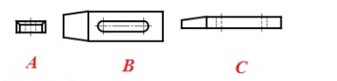 1-главный вид -С2 –вид сверху -В3 –вид слева -А10.Определите правильно выполненный фронтальный разрез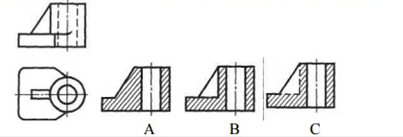 А – не правильно;В – правильно; С – не точно. Техническая  механика1.   Назовите основоположника механики как науки:1. Л. Эйлер; 2. И. Ньютон;3. Архимед;4. Петр I.2.   Сосредоточенная сила - это сила ... ?1. действующая на определенную часть поверхности тела; 2. действующая со стороны других материальных тел;3. действующая на всей поверхности тела; 4. действующая на тело в одной точке.3.   Проекция силы на ось равна 0, если угол наклона силы относительно оси равен?1. 300 2. 9003. 4504. 600.4.   Под кручением понимают такой вид нагружения, при котором в поперечном сечении возникает?1. только крутящий момент;2. момент сопротивления;3. момент инерции;4. другие нагрузки.5.   Назовите неразъемное соединение:1. клиновое;2. шпоночное;3. резьбовое;4. клёпаное.6.   Назовите зубчатые передачи с пересекающимися осями:1. цилиндрические;2. червячные;3. конические;4. планетарные.7.   Коэффициент полезного действия (КПД), оценивающий эффективность работы, должен быть?1. ⱨ  = 1;2. ⱨ  ˂ 1;3. ⱨ  ˃ 1;4. не имеет принципиального значения.8.   Что является ведущим звеном в зубчатой цилиндрической передачи?1. червяк;2. звездочка;3. каток;4. шестерня.9.   К деталям вращательного движения машин относятся?1. станина;2. рама;3. вал;4. коробка передач.10.  Дать определение редуктора:1. механизм;2. машина;3. прибор;4. агрегат. Основы метрологии1. Какую погрешность невозможно устранить:относительную;систематическую;абсолютную;случайную.2.  Какой эталон введен для метра:золотой;иридиевый;световой;платиновый.3. Совокупность операций, выполняемых в целях подтверждения соответствия средств измерений метрологическим требованиям,  называется:калибровка;доводка;пригонка;полировка;4. Что является областью знаний связанной с измерением:сертификация;метрология;философия;стандартизация.5. Где  хранится государственный эталон метра:в Москве;в Санкт-Петербурге;в шахте на Урале;в поселке Менделеево.6. В каком измерительном средстве используется нониус:линейка;рычажная скоба;штангенциркуль;микрометр.7. Основными единицами в системе СИ являются:сантиметр и килограмм;метр и секунда;дециметр и люкс;миллиметр и ампер.8. Нормальной температурой в помещении для точных измерений является:0 градусов Цельсия;+20 градусов Цельсия;+10 градусов Цельсия;+22 градусов Цельсия.9. Уберите лишнее (такого типа штангенциркуля нет):ЩЦ- I;ЩЦ- II;ШЦ-III;ШЦ-IV.10. Метод «трех проволочек» используется:при контроле диаметров проволоки;при измерении резьбы;при измерении треугольников;при измерении фигурных отверстий.